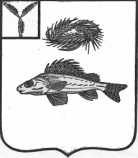 АДМИНИСТРАЦИЯМАРЬЕВСКОГО МУНИЦИПАЛЬНОГО ОБРАЗОВАНИЯ ЕРШОВСКОГО РАЙОНАСАРАТОВСКОЙ ОБЛАСТИПОСТАНОВЛЕНИЕот 12.11.2021 г.                                № 44                   	                       О проекте  бюджета  Марьевского муниципальногообразования Ершовского района на 2022 годи плановый период на 2023 -2024 годы.	Руководствуясь Бюджетным  кодексом  Российской Федерации, администрация Марьевского муниципального образования Ершовского районаПОСТАНОВЛЯЕТ:1.Одобрить основные показатели прогноза социально-экономического развития на 2022-2024 годы по  Марьевскому МО Ершовского района согласно приложению № 1.2.Утвердить проект среднесрочного финансового плана  Марьевскому МО Ершовского муниципального района на 2022-2024 годы согласно приложению № 2.3.Внести  проект решения «О бюджете  Марьевского МО Ершовского района  на 2022 год» по доходам в сумме 6202,1 тыс.руб. в т.ч. налоговые и неналоговые  доходы  тыс.руб., по расходам  6202,1 тыс.руб., дефицит 0 тыс.руб. в  Совет Марьевского МО Ершовского  района.Глава Марьевского МО                                          С.И. Яковлева                                                Приложение  № 2 к постановлению                                                        администрации Марьевского МО от 12.11.2021 г. № 44   Среднесрочный финансовый план Марьевского МО Ершовского  районаСаратовской  области  на 2022 – 2024 годыТаблица № 1Основные параметры бюджета Марьевского МО Ершовского района                                                              (тыс. рублей)                                                                                                     Таблица № 2Ведомственная структура расходов бюджета Марьевского муниципального образования  Ершовского района Саратовской области на 2022 год(тыс. рублей)N  
п/п                              Показатели                Очередной 
финансовый
год    2022Плановый периодПлановый периодN  
п/п                              Показатели                Очередной 
финансовый
год    2022  2023 год 2024 год1                                       2                              3            4          5   1. Доходы - всего:                          6202,16369,76543,8В том числе:                             Налоговые и неналоговые доходы           3572,53735,93905,2из них:                                  доходы   от   иной    приносящей    доход
деятельности                             Безвозмездные поступления                2629,62633,82638,62. Расходы - всего                          6202,16369,76543,8в том числе:                             межбюджетные трансферты  29,230,632,13. Профицит (+), дефицит (-)                ---4. Источники   внутреннего    финансирования
дефицита бюджета                         из них:                                  кредиты кредитных организаций            получение                                погашение                                бюджетные  кредиты  от  других   бюджетов
бюджетной системы Российской Федерации   получение                                погашение                                иные источники внутреннего финансирования
дефицита бюджета                         5. Предельный объем  муниципального внутреннего долга
на конец года                    000Наименование главного распорядителя средств бюджета  Марьевского_муниципального образования, разделов, подразделов, целевых статей и видов расходовКод главного распорядителя средств бюджета Коды классификации расходов бюджета Коды классификации расходов бюджета Коды классификации расходов бюджета Коды классификации расходов бюджета Коды классификации расходов бюджета Коды классификации расходов бюджета Коды классификации расходов бюджетаНаименование главного распорядителя средств бюджета  Марьевского_муниципального образования, разделов, подразделов, целевых статей и видов расходовКод главного распорядителя средств бюджетаРазделПодразделЦелеваястатьяВидрасходовСумма2022Сумма2023Сумма20241234567Совет Марьевского муниципального образования734822,2822,2822,2Общегосударственные вопросы734822,2822,2822,2Функционирование высшего должностного лица субъекта Российской Федерации и муниципального образования734   01  02      820,3      820,3      820,3Выполнение функций органами местного самоуправления734   01  02410 00 00000      820,3      820,3      820,3Обеспечение деятельности представительного органа  местного самоуправления7340102411 00 00000      820,3      820,3      820,3Расходы на обеспечение деятельности главы  муниципального образования7340102411 00 02000         820,3      820,3      820,3Расходы на выплаты персоналу в целях обеспечения выполнения функций государственными (муниципальными) органами, казенными учреждениями7340102411 00 02000100      820,3      820,3      820,3Функционирование законодательных (представительных) органов государственной власти и представительных органов муниципальных образований73401031,91,91,9Выполнение функций органами местного самоуправления7340103410 00 000001,91,91,9Обеспечение деятельности представительного органа местного самоуправления7340103411 00 000001,91,91,9Расходы на обеспечение функций центрального аппарата7340103411 00 022001,91,91,9Иные бюджетные  ассигнования7340103411 00 022008001,91,91,9Администрация Марьевского МО7125379,95547,55721,6Общегосударственные вопросы71201001337,11386,11447,6Функционирование Правительства Российской Федерации, высших исполнительных органов государственной власти субъектов Российской Федерации, местных администраций71201041334,11383,11444,6Выполнение функций органами местного самоуправления7120104410 00 000001304,91352,51412,5Обеспечение деятельности органов исполнительной власти7120104413 00 000001304,91352,51412,5Расходы на обеспечение функций центрального аппарата7120104413 00 022001302,41350,01410,0Расходы на выплаты персоналу в целях обеспечения выполнения функций государственными (муниципальными) органами, казенными учреждениями7120104413 00 022001001003,61030,01060,0Закупка товаров, работ и услуг для государственных (муниципальных) нужд7120104413 00 02200200298,8320,0350,0Уплата транспортного налога органами местного самоуправления7120104413 00 061002,52,52,5Иные бюджетные ассигнования7120104413 00 061008002,52,52,5Предоставление межбюджетных трансфертов 7120104960 00 0000029,230,632,1Предоставление межбюджетных трансфертов из бюджетов поселений7120104961 00 0000029,230,632,1Межбюджетные трансферты, передаваемые бюджетам муниципальных районов из бюджетов поселений на осуществление части полномочий по решению вопросов местного значения соответствии с заключёнными соглашениями в части формирования и исполнения бюджетов поселений7120104961 00 0301029,230,632,1Межбюджетные трансферты7120104961 00 0301050029,230,632,1Резервные  фонды71201113,03,03,0Программа муниципального образования71201113,03,03,0Развитие муниципального управления муниципального образования до 2023 года7120111770 00 000003,03,03,0подпрограмма «Управление муниципальными финансами в муниципальном образовании»7120111773 01 000003,03,03,0Управление резервными средствами7120111773 01 000013,03,03,0Средства, выделяемые из резервного фонда администрации муниципального образования7120111773 01 000013,03,03,0Иные бюджетные ассигнования7120111773 01 000018003,03,03,0Национальная оборона712020096,099,1102,4Мобилизационная и вневойсковая подготовка7120203     96,0    99,1102,4Осуществление переданных полномочий  РФ7120203900 00 00000     96,0    99,1102,4Осуществление переданных полномочий  РФ за счет субвенций из федерального бюджета7120203902 00 00000     96,0    99,1102,4Осуществление первичного воинского учета на территории, где отсутствуют военные комиссариаты712020390 2 00 51180     96,0    99,1102,4Расходы на выплаты персоналу в целях обеспечения выполнения функций государственными (муниципальными) органами, казенными учреждениями7120203902 00 5118010095,098,1101,4Закупка товаров, работ и услуг для государственных (муниципальных) нужд7120203902 00 511802001,01,01,0Национальная безопасность и правоохранительная деятельность712030030,065,090,0Обеспечение пожарной безопасности712031030,065,090,0Программа муниципального образования712031030,065,090,0Защита населения и территорий от чрезвычайных ситуаций , обеспечение пожарной безопасности в муниципальном образованиина 2021-2023 годы7120310820 00 0000030,065,090,0подпрограмма « Обеспечение пожарной безопасности на территории муниципального образования»7120310821 00 0110030,065,090,0Закупка товаров, работ и услуг для государственных                            ( муниципальных) нужд7120310821 00 0110020030,065,090,0Национальная экономика71204003141,53158,93182,1Дорожное хозяйство71204093141,53158,93182,1Программа муниципального образования71204093141,53158,93182,1Развитие транспортной системы  на территории муниципального образования на 2021-2023 годы7120409780 00 000003141,53158,93182,1подпрограмма «Капитальный ремонт, ремонт и содержание автомобильных дорог местного значения в границах поселения,  находящихся в муниципальной собственности»7120409782 00 00003141,53158,93182,1Капитальный ремонт, ремонт и содержание автомобильных дорог местного значения в границах поселения,  находящихся в муниципальной собственности7120409782 00 10210654,5674,9695,1Капитальный ремонт, ремонт и содержание автомобильных дорог местного значения в границах поселения,  находящихся в муниципальной собственности за счет средств дорожного фонда муниципального образования (акцизы)7120409782 00 10211654,5674,9695,1Закупка товаров, работ и услуг для государственных (муниципальных) нужд7120409782 00 10211200654,5674,9695,1Мероприятие «Осуществление дорожной деятельности в отношении автомобильных дорог общего пользования местного значения в границах населенных пунктов сельских поселений за счет средств областного дорожного фонда7120409782 02 000002487,02487,02487,0Осуществление дорожной деятельности в отношении автомобильных дорог общего пользования местного значения в границах населенных пунктов сельских поселений за счет средств областного дорожного фонда7120409782 02 D76102487,02487,02487,0Закупка товаров, работ и услуг для государственных (муниципальных) нужд7120409782 02 D76102002487,02487,02487,0Жилищно-коммунальное хозяйство7120500660,1723,2784,3Коммунальное хозяйство7120502410,1423,2484,3Программа муниципального образования7120502410,1423,2484,3Обеспечение населения доступным жильем и развитие жилищной коммунальной инфраструктуры муниципального образования на до 2023 года.7120502720 00 00000410,1423,2484,3подпрограмма «Обеспечение населения муниципального образования водой питьево-хозяйственного назначения »7120502726 00 00000410,1423,2484,3Обеспечение населения муниципального образования водой питьево-хозяйственного назначения7120502726 00 01100410,1423,2484,3Закупка товаров, работ и услуг для государственных (муниципальных) нужд7120502726 00 01100200410,1423,2484,3Благоустройство7120503250,0300,0300,0Программа муниципального образования7120503250,0300,0300,0Благоустройство на территории муниципального образования на 2021-2023 годы.7120503840 00 00000250,0300,0300,0подпрограмма «Уличное освещение»7120503840 00 0111160,070,070,0Закупка товаров, работ и услуг для государственных (муниципальных) нужд7120503840 00 0111120060,070,070,0подпрограмма «Организация и содержание мест захоронения»7120503840 00 0111290,0120,0120,0Закупка товаров, работ и услуг для государственных (муниципальных) нужд7120503840 00 0111220090,0120,0120,0подпрограмма « Развитие благоустройства на территории муниципального образования»7120503840 00 01113100,0110,0110,0Закупка товаров, работ и услуг для государственных (муниципальных) нужд7120503840 00 01113200100,0110,0110,0Социальная политика7121000115,2115,2115,2Пенсионное обеспечение7121001115,2115,2115,2Программа муниципального образования7121001115,2115,2115,2Социальная поддержка и социальное обслуживание граждан  муниципального образования до 2023 года7121001800 00 00000115,2115,2115,2подпрограмма «Социальная поддержка граждан»7121001802 01 00000115,2115,2115,2Доплата к пенсиям муниципальным служащим7121001802 01 01117115,2115,2115,2Социальное обеспечение и иные выплаты  населению7121001802 01 01117300115,2115,2115,2Всего расходов:6202,16369,76543,8